NÁRODNÁ RADA SLOVENSKEJ REPUBLIKYVII. volebné obdobieČíslo: CRD-467/2017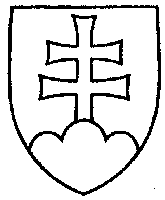 508UZNESENIENÁRODNEJ RADY SLOVENSKEJ REPUBLIKYz 23. marca 2017k vládnemu návrhu zákona, ktorým sa mení a dopĺňa zákon č. 526/2010 Z. z. o poskytovaní dotácií v pôsobnosti Ministerstva vnútra Slovenskej republiky v znení neskorších predpisov (tlač 435) – prvé čítanie	Národná rada Slovenskej republikyr o z h o d l a,  ž eprerokuje uvedený vládny návrh zákona v druhom čítaní;p r i d e ľ u j etento vládny návrh zákona na prerokovanieÚstavnoprávnemu výboru Národnej rady Slovenskej republikyVýboru Národnej rady Slovenskej republiky pre financie a rozpočet  aVýboru Národnej rady Slovenskej republiky pre obranu a bezpečnosť;u r č u j eako gestorský Výbor Národnej rady Slovenskej republiky pre obranu a bezpečnosť
a lehotu na jeho prerokovanie v druhom čítaní vo výboroch do 5. mája 2017 a v gestorskom výbore do 9. mája 2017.  Andrej  D a n k o   v. r.predseda  Národnej rady Slovenskej republikyOverovatelia:Vladimír  M a t e j i č k a   v. r.Natália  G r a u s o v á   v. r. 